Terpenoids	 FlavonoidsAlkaloidsPhenolsQuinonesCoumarinsLignansSteroids                                                     FuransAdditional Figure S1 Molecular structures of bioactive components isolated from herbal medicines treating OA.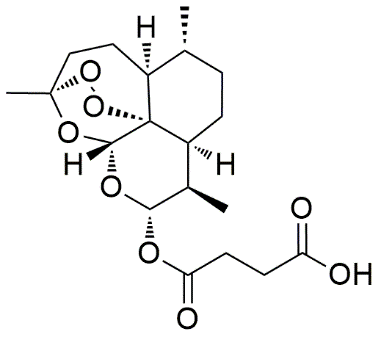 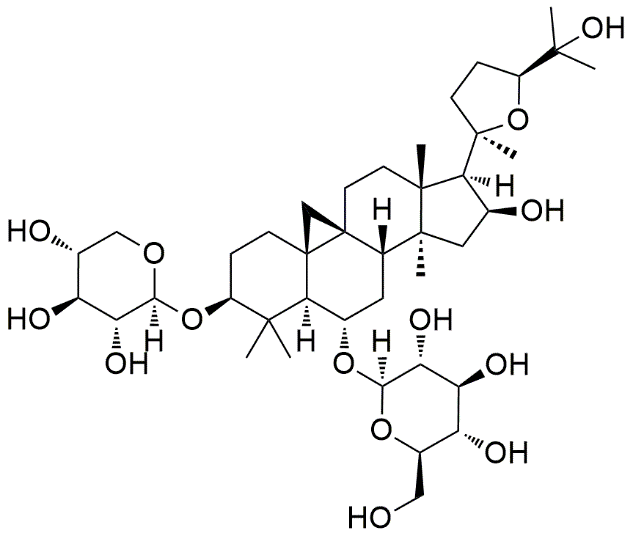 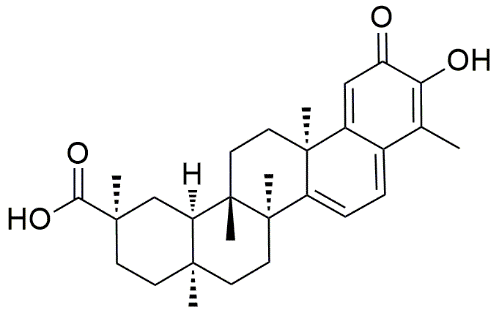 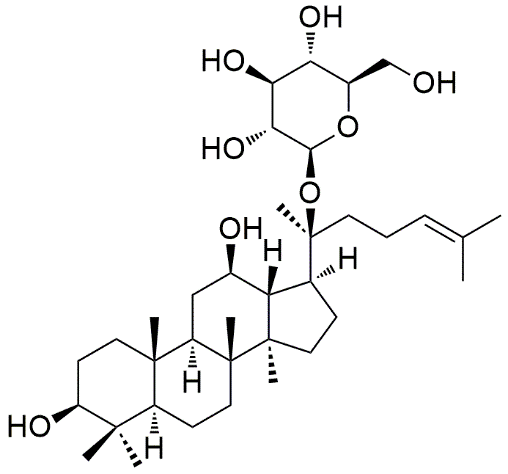 1. artesunate2. astragaloside IV3. celastrol4. compound K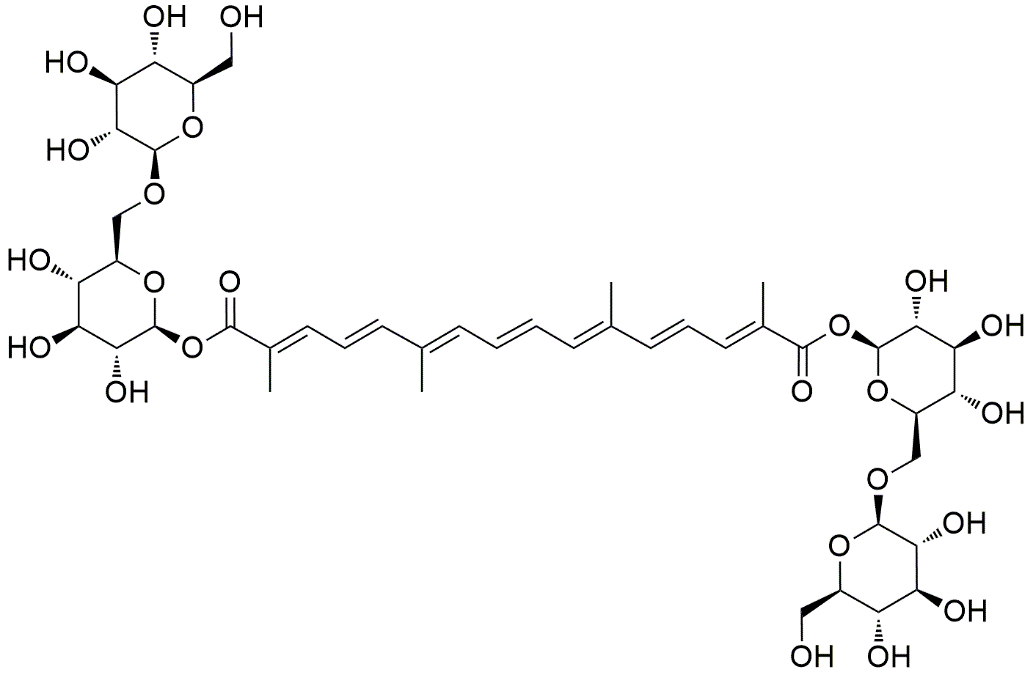 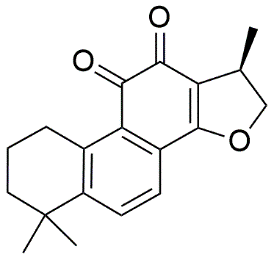 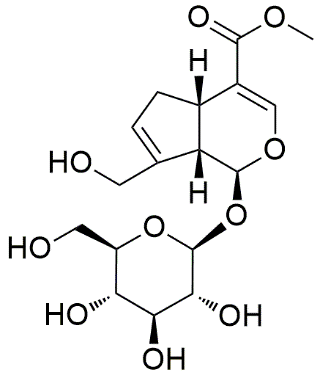 5. crocin5. crocin6. cryptotanshinone6. cryptotanshinone7. geniposide7. geniposide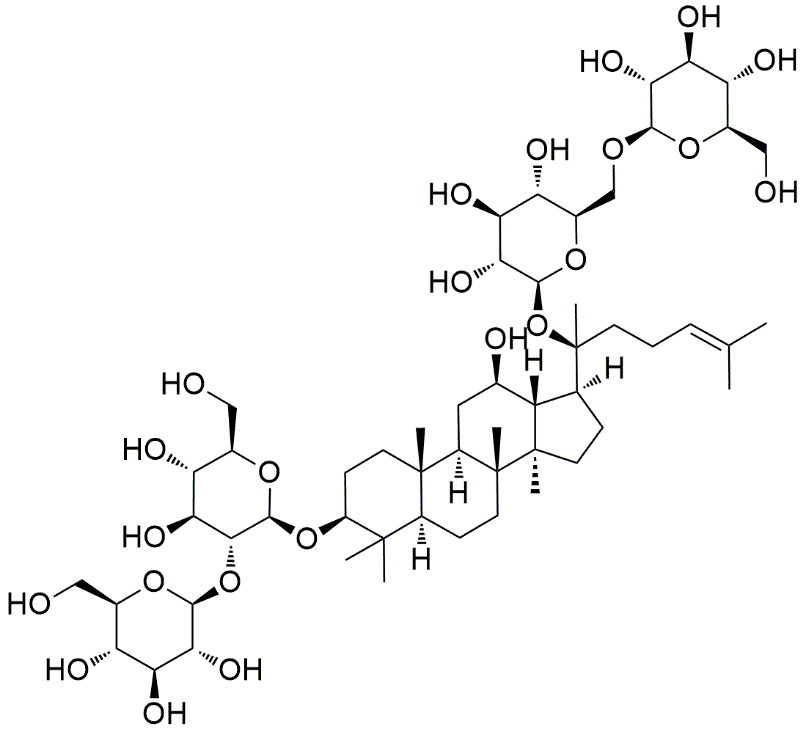 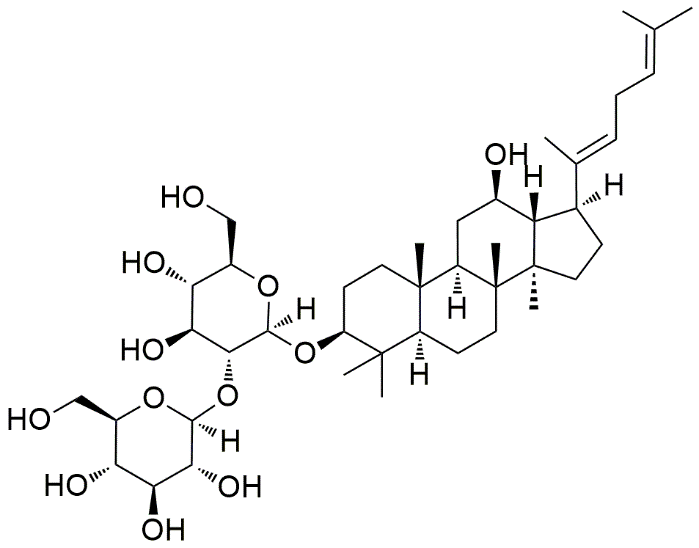 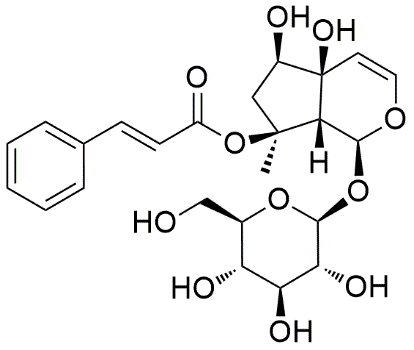 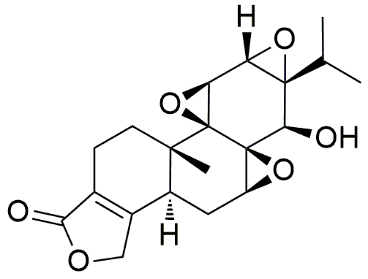 8. ginsenoside Rb19. ginsenoside Rg59. ginsenoside Rg510. harpagoside10. harpagoside11. triptolide11. triptolide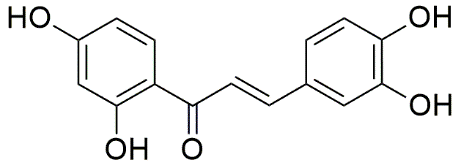 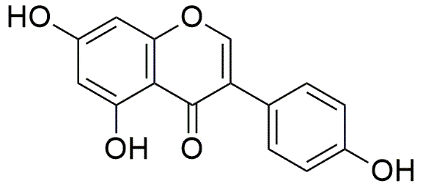 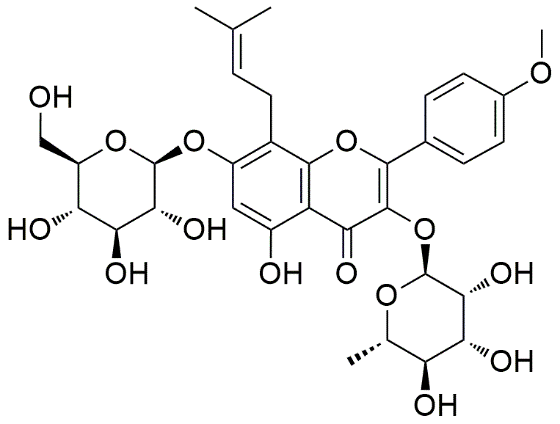 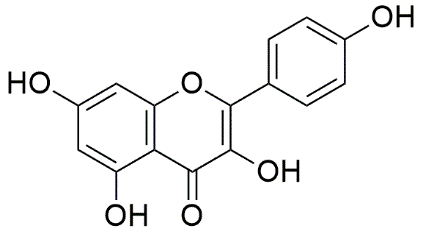 12. butein13. genistein14. icariin15. kaempferol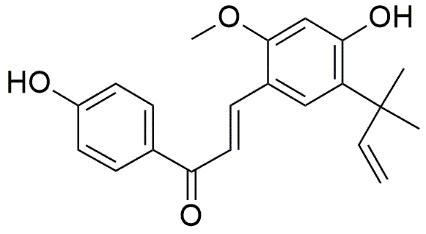 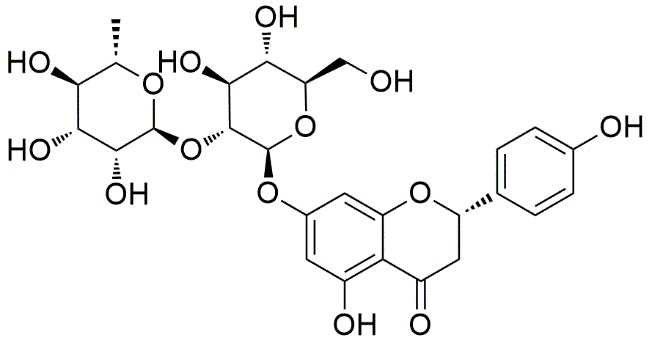 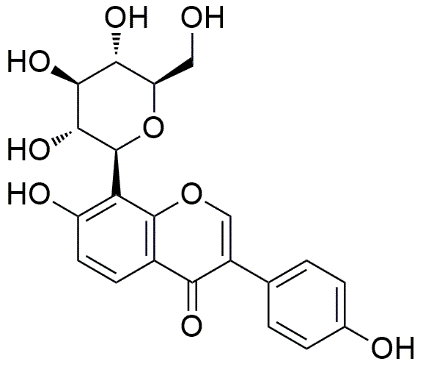 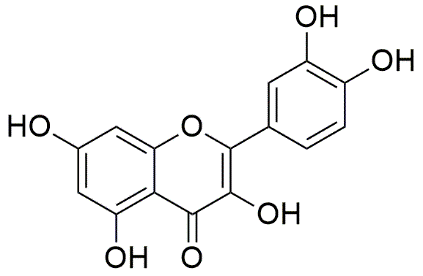 16. licochalcone A17. naringin18. puerarin19. quercetin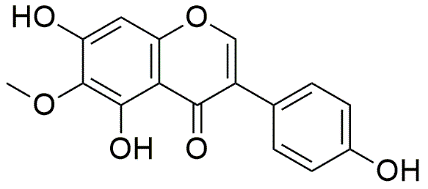 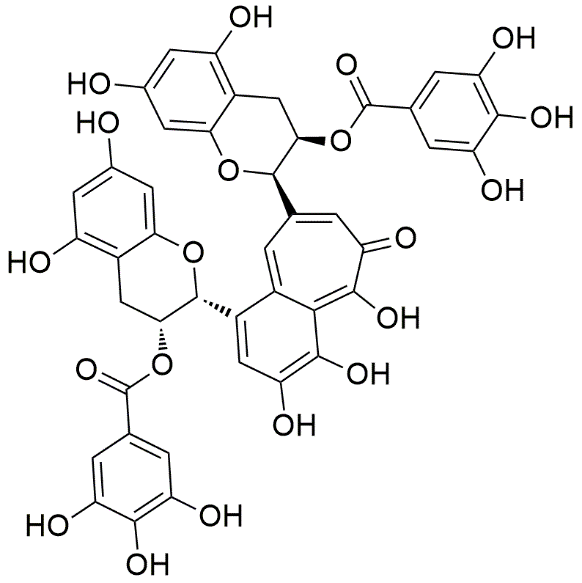 20. tectorigenin21. theaflavin-3,3′-digallate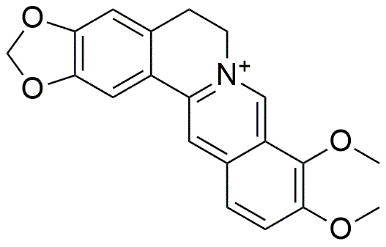 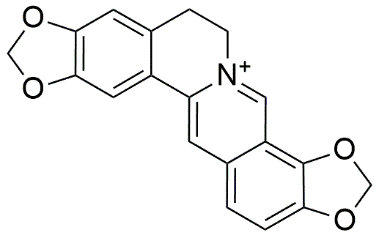 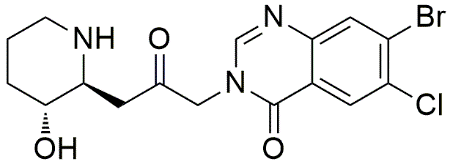 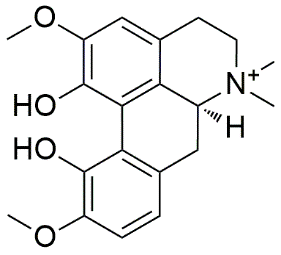 22. berberine23. coptisine24. halofuginone25. magnoflorine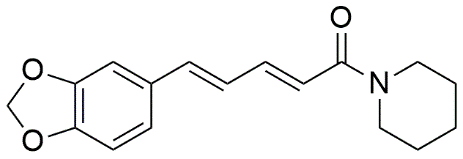 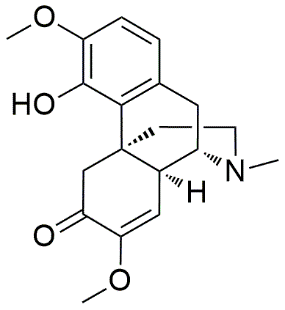 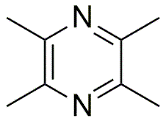 26. piperine27. sinomenine28. tetramethylpyrazine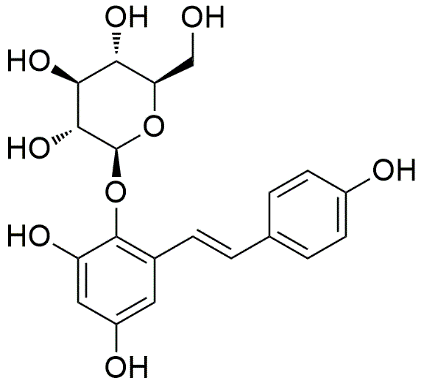 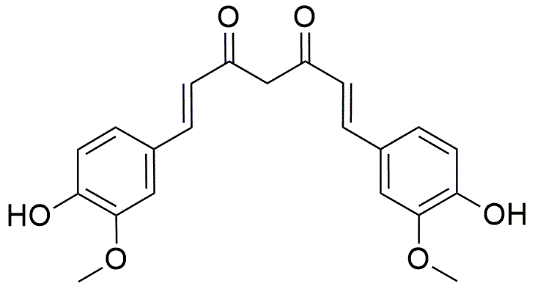 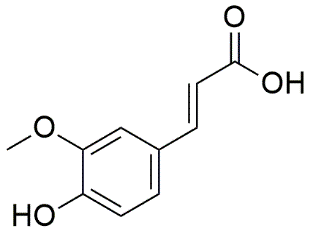 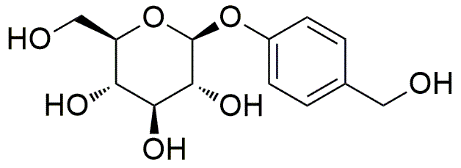 29. 2, 3, 5, 4′-tetrahydroxystilbene -2-O-β-d-glucoside30. curcumin31. ferulic acid32. gastrodin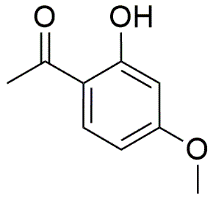 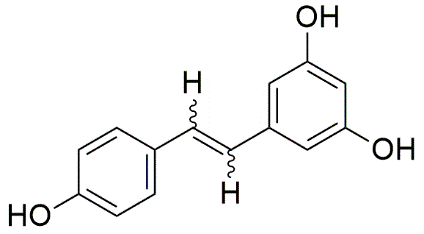 33. paeonol34. resveratrol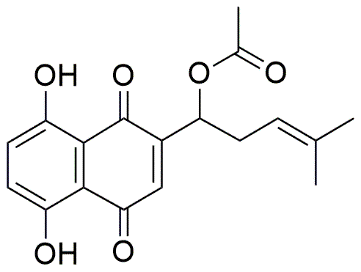 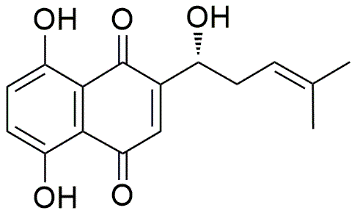 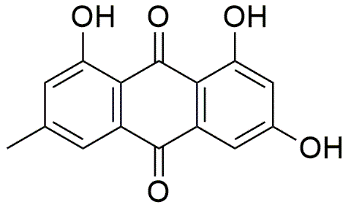 35. acetylshikonin36. shikonin37. emodin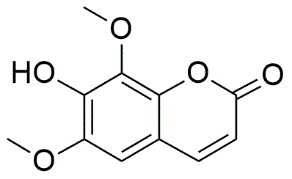 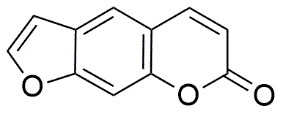 38. isofraxidin39. psoralen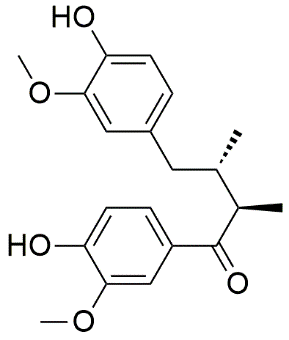 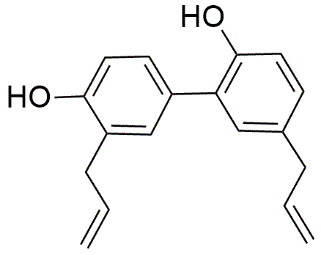 40. cinnamophilin41. honokiol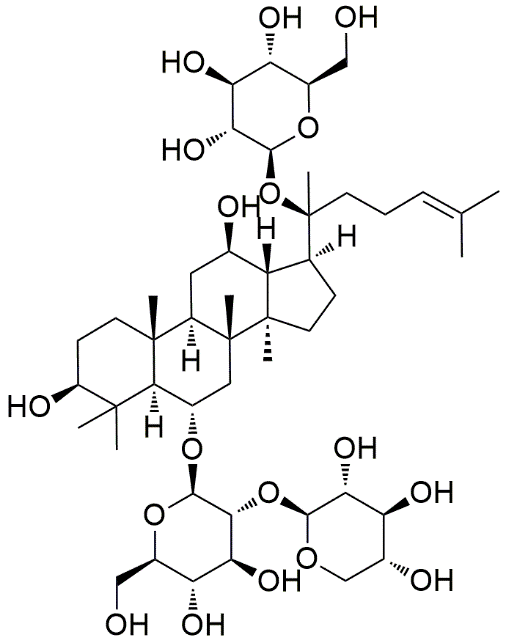 42. arasaponin R1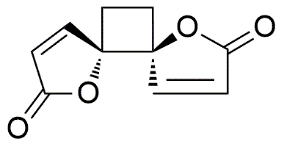 43. anemonin